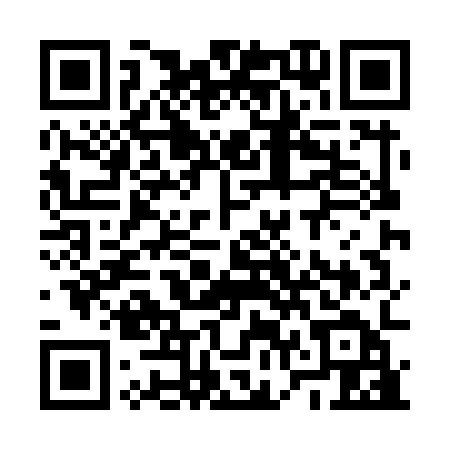 Ramadan times for Schruns, AustriaMon 11 Mar 2024 - Wed 10 Apr 2024High Latitude Method: Angle Based RulePrayer Calculation Method: Muslim World LeagueAsar Calculation Method: ShafiPrayer times provided by https://www.salahtimes.comDateDayFajrSuhurSunriseDhuhrAsrIftarMaghribIsha11Mon4:594:596:4112:303:426:216:217:5612Tue4:574:576:3912:303:436:226:227:5813Wed4:554:556:3712:303:446:246:247:5914Thu4:534:536:3512:293:456:256:258:0115Fri4:514:516:3312:293:466:266:268:0316Sat4:484:486:3112:293:466:286:288:0417Sun4:464:466:2912:293:476:296:298:0618Mon4:444:446:2712:283:486:316:318:0719Tue4:424:426:2512:283:496:326:328:0920Wed4:404:406:2312:283:506:336:338:1021Thu4:384:386:2112:273:506:356:358:1222Fri4:354:356:1912:273:516:366:368:1423Sat4:334:336:1712:273:526:386:388:1524Sun4:314:316:1512:263:536:396:398:1725Mon4:294:296:1312:263:546:406:408:1826Tue4:264:266:1112:263:546:426:428:2027Wed4:244:246:0912:263:556:436:438:2228Thu4:224:226:0712:253:566:456:458:2329Fri4:194:196:0512:253:566:466:468:2530Sat4:174:176:0312:253:576:476:478:2731Sun5:155:157:011:244:587:497:499:291Mon5:125:126:591:244:597:507:509:302Tue5:105:106:571:244:597:527:529:323Wed5:085:086:551:235:007:537:539:344Thu5:055:056:531:235:017:547:549:355Fri5:035:036:511:235:017:567:569:376Sat5:005:006:491:235:027:577:579:397Sun4:584:586:471:225:037:587:589:418Mon4:564:566:451:225:038:008:009:439Tue4:534:536:431:225:048:018:019:4510Wed4:514:516:411:225:048:038:039:46